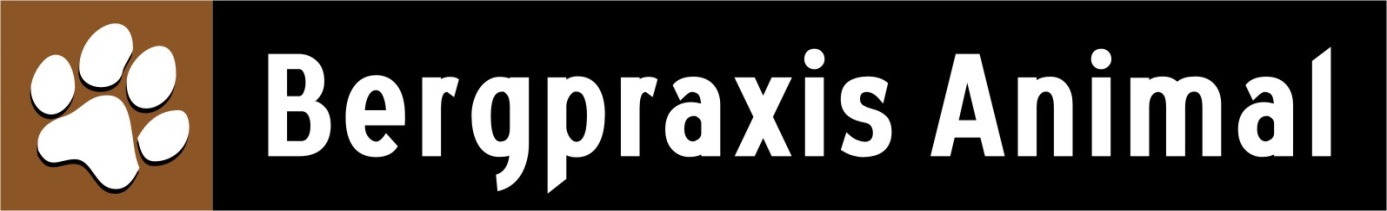 Aktion: 	Rumifert®Die Spurenelemente Kupfer, Kobalt und Selen im Langzeit-Bolus(2 Boli=Versorgung für 6 Monate)Für:				Aufzuchttiere (ab 100 kg)RinderMutterküheGaltküheBedarfsorientierte Dosierung von Kupfer, Kobalt und Selen während der Weidesaison/Alpung, bei geringem Kraft- und Mineralfutteranteil in der Ration.Profitieren Sie von unserem Aktionspreis:20 Boli:		Fr. 180.-- 	statt	Fr. 229.40Eingeber:		Fr. 35.--	statt	Fr. 60.—Die Aktion ist gültig bis zum 30.Juni 2016.										bitte wenden